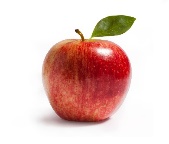 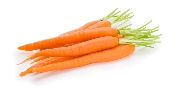 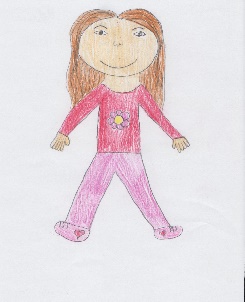 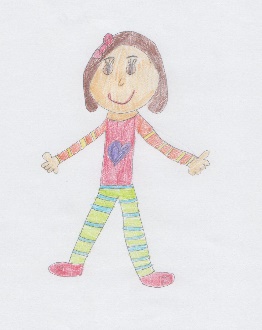 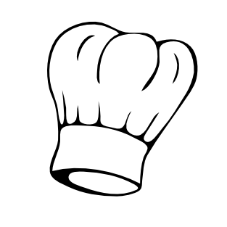 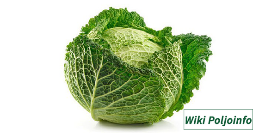 JELOVNIK ZA RAZDOBLJE OD 9. 10. DO 13. 10. 2023.DAN U TJEDNU      DORUČAKRUČAKUŽINAPONEDJELJAKKroasan maslac, kakao, voćeVarivo od krumpira, graška i puretine s povrćem, miješani kruhPutar štangicaUTORAKŽitarice s mlijekom i bademima, voćePečena piletina, krpice sa zeljem, kruhSmoothieSRIJEDAKruh s namazom od paštete, jogurt, voćePunjene paprika s puretinom i rižom, pire krumpir, kruhPecivo s makomČETVRTAKSendvič sa sirom, čaj s medom, voćeVarivo od graha s ječmom i junetinom, raženi kruhŠtrukle sa siromPETAKKruh s namazom od tune, mlijeko, voćeKrem juha od brokule, zapečena tjestenina sa sirom i vrhnjemKnedle s voćem